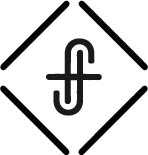 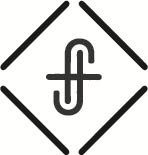 Your quality of life is not just dependent upon WHAT you do, but WHO you do it WITH. The author of Ecclesiastes said, "Two are better than one.” The fact is this: We are made to do life with others - we are Better Together! Then the Lord God said, “It is not good that the man should be alone; I will make him a helper fit for him.”							Genesis 2:18Trekking alone is not a good idea!Trekking – to go on a long arduous journey, typically on foot.Hiking is a bit like life:“The journey only requires you to put one foot in front of the other…again and again and again. And if you allow yourself the opportunity to be present throughout the entirety of the trek, you will witness beauty every step of the way, not just at the summit”In the Bible, people walked pretty much everywhere. Walking: the most ancient exercise and still the best modern exercise.			Carrie LatetNever trek alone! The problem of trekking alone is …Nobody to share the experiences WithFalling sickLonelinessEating aloneGetting lostBoredomLimited skillsWe is always better than me.And though a man might prevail against one who is alone, two will withstand him—a threefold cord is not quickly broken.				Ecclesiastes 4:12Trekking Together In the early church there was something that happened that brought people together to pursue an arduous journey of faith, to trek together.In Acts 2:42-47,Trekking Together requires a shared devotion to the things of God.And they devoted themselves to the apostles’ teaching and the fellowship, to the breaking of bread and the prayers. 					Acts 2:42Trekking Together opens us up to shared encounters with God.And awe came upon every soul, and many wonders and signs were being done through the apostles. 							Acts 2:43Trekking Together is about our shared salvation and our shared focus.And all who believed were together and had all things in common. 				Acts 2:44Life has taught us that love does not consist in gazing at each other, but in looking together in the same direction. 						Antoine Desaint-ExuperyTrekking Together opens us up to living generously with others.And they were selling their possessions and belongings and distributing the proceeds to all, as any had need. 							Acts 2:45Trekking Together is about a mutual love for worship and fellowship.And day by day, attending the temple together and breaking bread in their homes, they received their food with glad and generous hearts, praising God and having favor with all the people.				Acts 2:46-47aTrekking Together is a journey of faith, trusting the Lord to grow us and His church.And the Lord added to their number day by day those who were being saved.		Acts 2:47By this all people will know that you are my disciples, if you have love for one another.”	John 13:35We trek together to become whole people … We trek together to demonstrate the whole gospel in word and deed and invite others to join the trek …We trek together to go beyond our borders and comfort zone that any and all might hear the Good News. We is always better than me.